Scenariusz zajęcia dla dzieci do pracy w domu02.12.2021Temat: „ Podróż Mikołaja”                                                                                                                                                Cele ogólne:                                                                                                                                              -  wyrabianie odwagi i umiejętności wypowiadania własnych myśli                                                                                          - rozwijanie koordynacji wzrokowo-ruchowej                                                                                                                     - rozbudzanie wyobraźni dziecięcej Cele operacyjne:                                                                                                                                                         Dziecko:                                                                                                                                                                          - dzieli się spostrzeżeniami                                                                                                                                           -wie jak wygląda Mikołaj oraz skąd i w jakim celu przybywa                                                                                              - rozpoznaje i nazywa różne środki lokomocji                                                                                                                    - udziela odpowiedzi na proste pytania                                                                                                                                 - doskonali wrażliwość słuchową                                                                                                                                        - poprawnie wykonuje ćwiczenia artykulacyjne                                                                                                                                                                                          Środki dydaktyczne: dzwoneczek,  postać Mikołaja ze wszystkimi atrybutami, ilustracje przedstawiające różne pojazdy, tekst zagadki, karta pracy .Podstawa programowa:F:5,6,7,8,9: E:3,7: S:1,2,4,5 P:1,2,5,15Przebieg zajęcia:1.Zabawa na powitanie „Dzieńdoberek”.2. Ćwiczenia słuchowe „Dzwoneczek Mikołaja”• wysłuchiwanie i określanie kierunku, z którego dochodzi dźwięk3. Prezentacja – postaci św. Mikołaja:• opisywanie wyglądu Mikołaja poprzez zadawanie prostych pytań i udzielanieodpowiedzi• prezentacja fotografii przedstawiającej Mikołaja (z wszystkimi atrybutami)• zwrócenie uwagi na atrybuty Mikołaja: worek, broda, czerwony strój• określanie, skąd i w jakim celu przybywa Mikołaj• swobodnie wypowiedzi na temat, w jaki sposób Mikołaj dostaje się do naszych domów4. Oglądanie ilustracji przedstawiających różne pojazdy:• nazywanie pojazdów• odgadywanie zagadki:Nie mają kół, a jeżdżą w dół, po śniegu białym, torze wspaniałym.(sanki)5. .Opowieść ruchowa „Podróż Mikołaja”:                                                                                                                      • ilustrowanie ruchem czynności wykonywanych przez Mikołaja podczas jego podróży: chodzenie po głębokim śniegu, tupanie, rozcieranie zmarzniętych dłoni, podskakiwanie dla rozgrzewki, podnoszenie i dźwiganie ciężkiego worka z prezentami, skradanie itp.                                                                             6. Zabawa rytmiczna „Idzie Mikołaj po drabinie…”:                                                                                                                 • nauka słów rymowanki i sposobu przeplatania rąk                                                                                                        „Idzie Mikołaj po drabinie, fiku miku już w kominie”6. Ćwiczenia graficzne - „Dopasuj cienie Mikołaja”:                                                                                                                    • karta pracy: rysowanie drogi Mikołaja do jego cienia.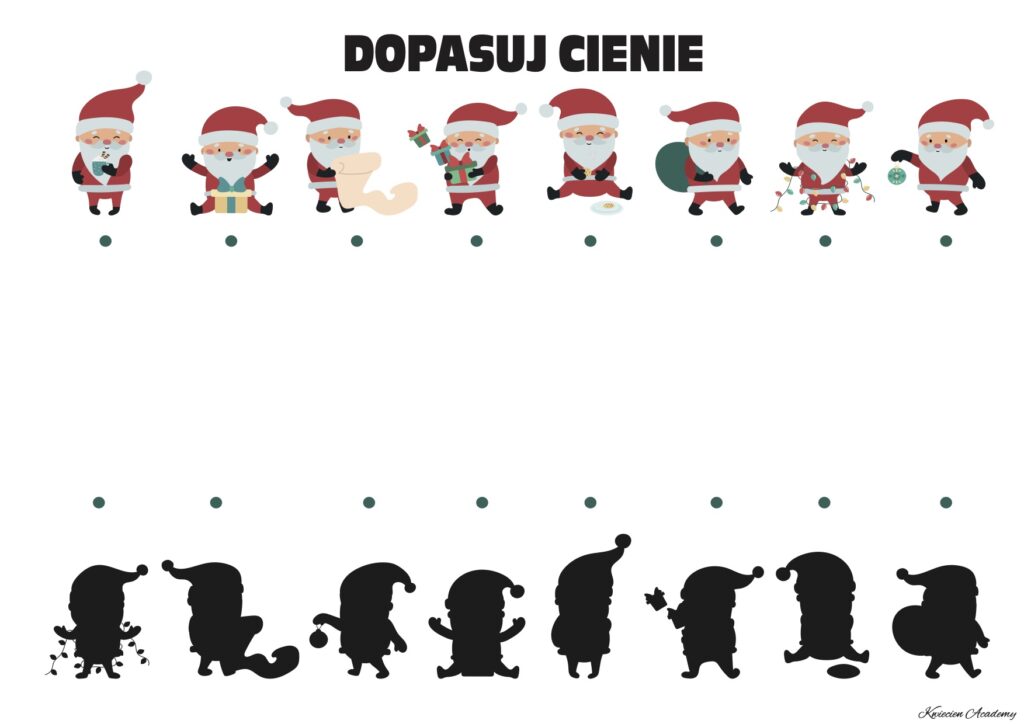 